      Doncaster Foodbank Project Manager Person Specification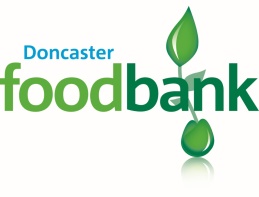 *A – Application  *I – Interview 	*R – Reference*A – Application  *I – Interview 	*R – ReferenceFOR THE POST OF FOODBANK PROJECT MANAGERFOR THE POST OF FOODBANK PROJECT MANAGERFOR THE POST OF FOODBANK PROJECT MANAGERFOR THE POST OF FOODBANK PROJECT MANAGERCriteriaEssentialDesirableAssessed through*EXPERIENCEEXPERIENCEEXPERIENCEEXPERIENCEPrevious experience of working in a team and delivering a high quality customer serviceA.I.R.Previous experience of building good working relationships with a diverse range of agenciesA.I.R.Previous experience of managing peopleA.I.R.Previous experience of working or volunteering in the charity / voluntary sectorA.I.R.Experience of fundraising and applying for grant fundingA.I.SKILLSSKILLSSKILLSSKILLSAbility to guide, manage and monitor the future development of the projectA.I.R.Ability to understand and follow foodbank policies and proceduresA.I.Ability to plan time in a context of competing priorities, meeting deadlines with minimal supervision A.I.R.Excellent  interpersonal and communications skills both written and verbal A.I.R.Numerate and comfortable interpreting statistical dataA.I.Ability to use email, Microsoft Office package and internetA.Ability to build good working relationships with others to enable the achievement of goals and targetsA.I.R.KNOWLEDGEKNOWLEDGEKNOWLEDGEKNOWLEDGEAn understanding of the welfare and social policy issues affecting the UK foodbank movement.A.I.FOR THE POST OF FOODBANK PROJECT MANAGERFOR THE POST OF FOODBANK PROJECT MANAGERFOR THE POST OF FOODBANK PROJECT MANAGERFOR THE POST OF FOODBANK PROJECT MANAGERCriteriaEssentialDesirableAssessed through*PERSONAL ATTRIBUTESPERSONAL ATTRIBUTESPERSONAL ATTRIBUTESPERSONAL ATTRIBUTESReliable, with strong self-motivation and an ability to self-manage and work unsupervisedA.I.R.Enthusiastic about the work of foodbank and passionate about tackling povertyA.I.Empathy and ability to work with people from disadvantaged or socially excluded backgroundsA.I.Demonstrates honesty, reliability, enthusiasm and integrityA.I.R.Willingness to support and promote the Christian values of Doncaster FoodbankA.I.Ability to meet the travel requirements associated with this role A.